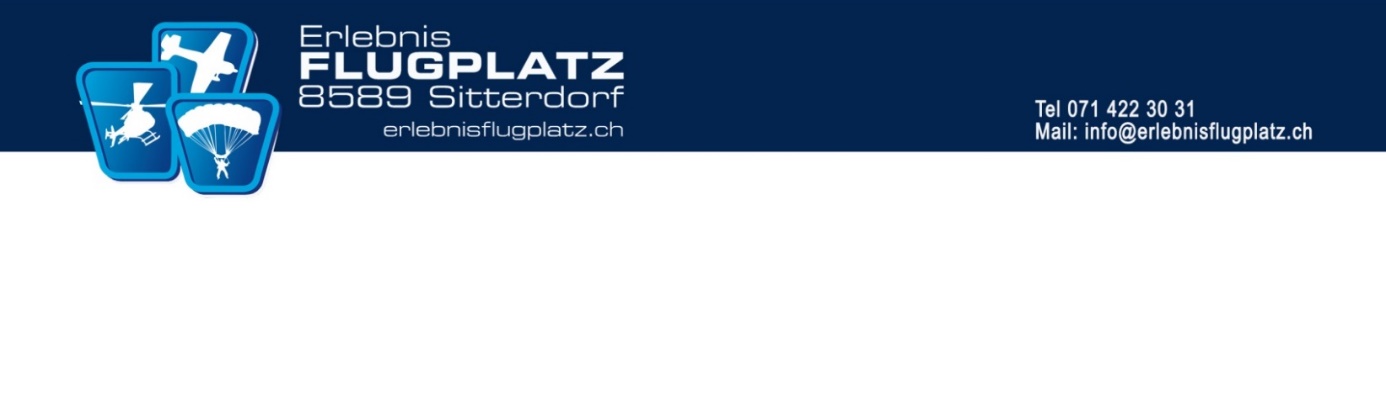 Werden Sie als Freund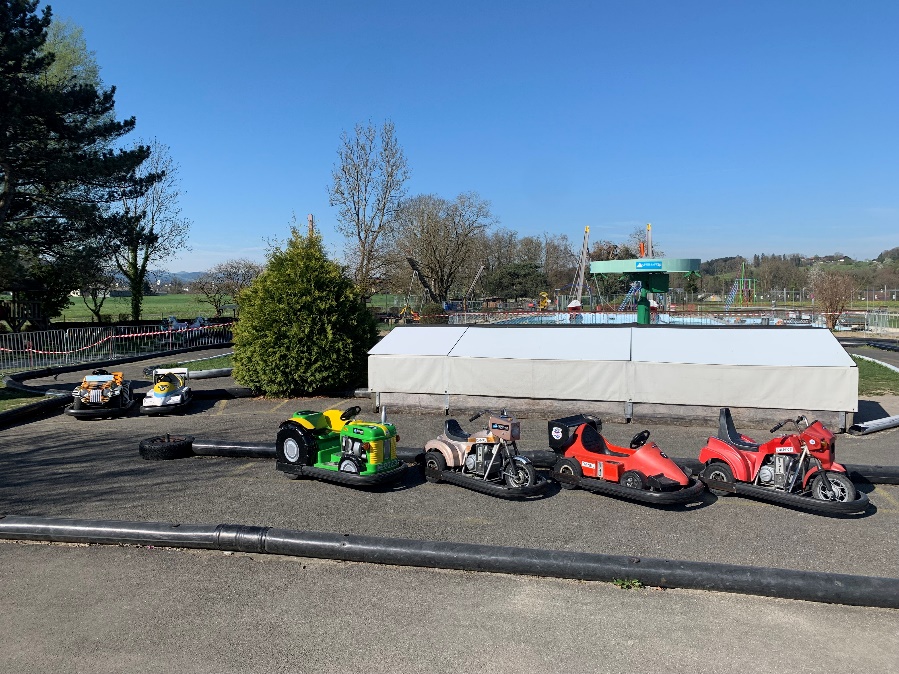 Folgende Pakete bieten wir an: 
Für Fragen stehen wir gerne persönlich zu Verfügung unter info@erlebnisflugplatz.ch oder Telefon +41 (0) 71 422 30 31
Anmeldung «Werbung Elektrokarts» Erlebnisflugplatz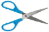 Firmenname:		Ansprechperson: 	Adresse:		PLZ/Ort:	Telefon:		E-Mail:	Werbepaket:		Werbedauer:   		Datum /Unterschrift:	

WICHTIG: 
- Ihre Vertragsdauer verlängert sich ohne schriftlichen Rücktritt automatisch.
- Bitte senden Sie uns Ihre Wunsch Beschriftung (witterungsbeständige Klebefolie) an untenstehende Adresse.

Senden an: E. Berner AG / Flugplatz Sitterdorf / 8589 Sitterdorf       Paket:Platzierung:Preis exkl. MWST:Vertragsdauer:EM_0528Elektrokart monatlich (Grösse: L=5 cm x B=28 cm)       15.00 CHF / MonatMind. Laufzeit   6 MonateEJ_0528Elektrokart jährlich (Grösse: L=5 cm x B=28 cm)150.00 CHF /      JahrMind. Laufzeit 12 MonateEM_0820Elektrokart monatlich (Grösse: L=8 cm x B=20 cm)       12.00 CHF / MonatMind. Laufzeit   6 MonateEJ_0820Elektrokart jährlich (Grösse: L=8 cm x B=20 cm)120.00 CHF /      JahrMind. Laufzeit 12 MonateEM_2222Elektrokart monatlich (Grösse: L=22 cm x B=22 cm)       20.00 CHF / MonatMind. Laufzeit   6 MonateEJ_2222Elektrokart jährlich (Grösse: L=22 cm x B=22 cm)200.00 CHF /      JahrMind. Laufzeit 12 MonateEM_0950Elektrokart monatlich (Grösse: L=9 cm x B=50 cm)       18.00 CHF / MonatMind. Laufzeit   6 MonateEJ_0920Elektrokart jährlich (Grösse: L=9 cm x B=50 cm)180.00 CHF /      JahrMind. Laufzeit 12 Monate